Introduction to Environmental Science	Course No. 41207	Credit: 0.5Pathways and CIP Codes: Energy (17.2071)Course Description: An introductory level course designed to instruct students about the concepts of our environment.Directions: The following competencies are required for full approval of this course. Check the appropriate number to indicate the level of competency reached for learner evaluation.RATING SCALE:4.	Exemplary Achievement: Student possesses outstanding knowledge, skills or professional attitude.3.	Proficient Achievement: Student demonstrates good knowledge, skills or professional attitude. Requires limited supervision.2.	Limited Achievement: Student demonstrates fragmented knowledge, skills or professional attitude. Requires close supervision.1.	Inadequate Achievement: Student lacks knowledge, skills or professional attitude.0.	No Instruction/Training: Student has not received instruction or training in this area.Benchmark 1: CompetenciesBenchmark 2: CompetenciesBenchmark 3: CompetenciesBenchmark 4:	 CompetenciesBenchmark 5:	 CompetenciesI certify that the student has received training in the areas indicated.Instructor Signature: 	For more information, contact:CTE Pathways Help Desk(785) 296-4908pathwayshelpdesk@ksde.org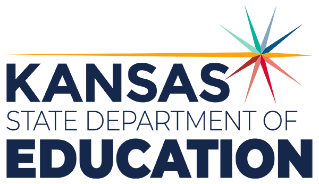 900 S.W. Jackson Street, Suite 102Topeka, Kansas 66612-1212https://www.ksde.orgThe Kansas State Department of Education does not discriminate on the basis of race, color, national origin, sex, disability or age in its programs and activities and provides equal access to any group officially affiliated with the Boy Scouts of America and other designated youth groups. The following person has been designated to handle inquiries regarding the nondiscrimination policies:	KSDE General Counsel, Office of General Counsel, KSDE, Landon State Office Building, 900 S.W. Jackson, Suite 102, Topeka, KS 66612, (785) 296-3201. Student name: Graduation Date:#DESCRIPTIONRATING1.1Investigate environmental problems facing the world (i.e., Overpopulation, pollution, resource depletion).1.2Demonstrate a knowledge of the components of an ecosystem.1.3Explain the relationship between energy and nutrients (e.g. energy flow, nutrient cycling, Carbon/Oxygen Cycle, Nitrogen Cycle).1.4Comprehend population dynamics (e.g., population size (N), population density, population growth, carrying capacity, biotic potential, environmental resistance (abiotic and biotic).#DESCRIPTIONRATING2.1Outline the water treatment process (waste disposal, waste usage, and drinking treatments).2.2Perform water testing activities (e.g., hardness, turbidity, coliform, pH, minerals).2.3Discuss EPA water quality standards and the rationale. 2.4Explain basic water chemistry.2.5Identify sources and uses of water in Eastern and Western Kansas.2.6Diagram the water cycle.2.7Recognize water pollution, including major types of pollutants (pathogens, inorganic chemicals, organic chemicals, radioactive materials) and pollutants that cause ecosystem disruption (sediments, plant nutrients, oxygen demanding wastes, thermal).#DESCRIPTIONRATING3.1Explain the parts of the atmosphere and importance of Troposphere.3.2Describe the effects of major air pollutants.3.3Explain the causes of stratospheric ozone depletion (e.g., UV radiation, CFC’s, Montreal Protocol).3.4Summarize the Greenhouse effect and global climate change.3.5Explain the mitigation strategies that reduce or eliminate major air pollutants.#DESCRIPTIONRATING4.1Predict the environmental consequences of population change for a country (e.g. food demand and environmental impact, energy demand and environmental impact).4.2Understand the concepts of ecological foot print and full life cycle analysis when analyzing human impact on the environment.#DESCRIPTIONRATING5.1Identify local energy resources compared to State, National, and world resources.5.2Explain forms of energy consumption.5.3Define energy reserves (e.g., proven vs. Potential, technologically and economically feasible, conventional and nonconventional).5.4Describe pollution caused by searches for energy (i.e., strip mining, deep mining, mountaintop removal/valley fills, habitat destruction).5.5Predict the impact of future sources of energy on the environment (e.g., Geoengineering, Alternatives: nuclear, hydropower, solar, wind, hydrogen fuel cells, bio-fuels, thermal conversion, anaerobic digester “cow power”).